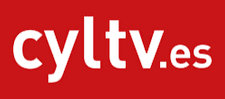 El consejero de Sanidad, Alejandro Vázquez, visita la exposición “Las caras de la meningitis” en el Hospital Universitario Río Hortega de ValladolidA partir del minuto 11.35:https://www.youtube.com/watch?v=L95P0lzvWms